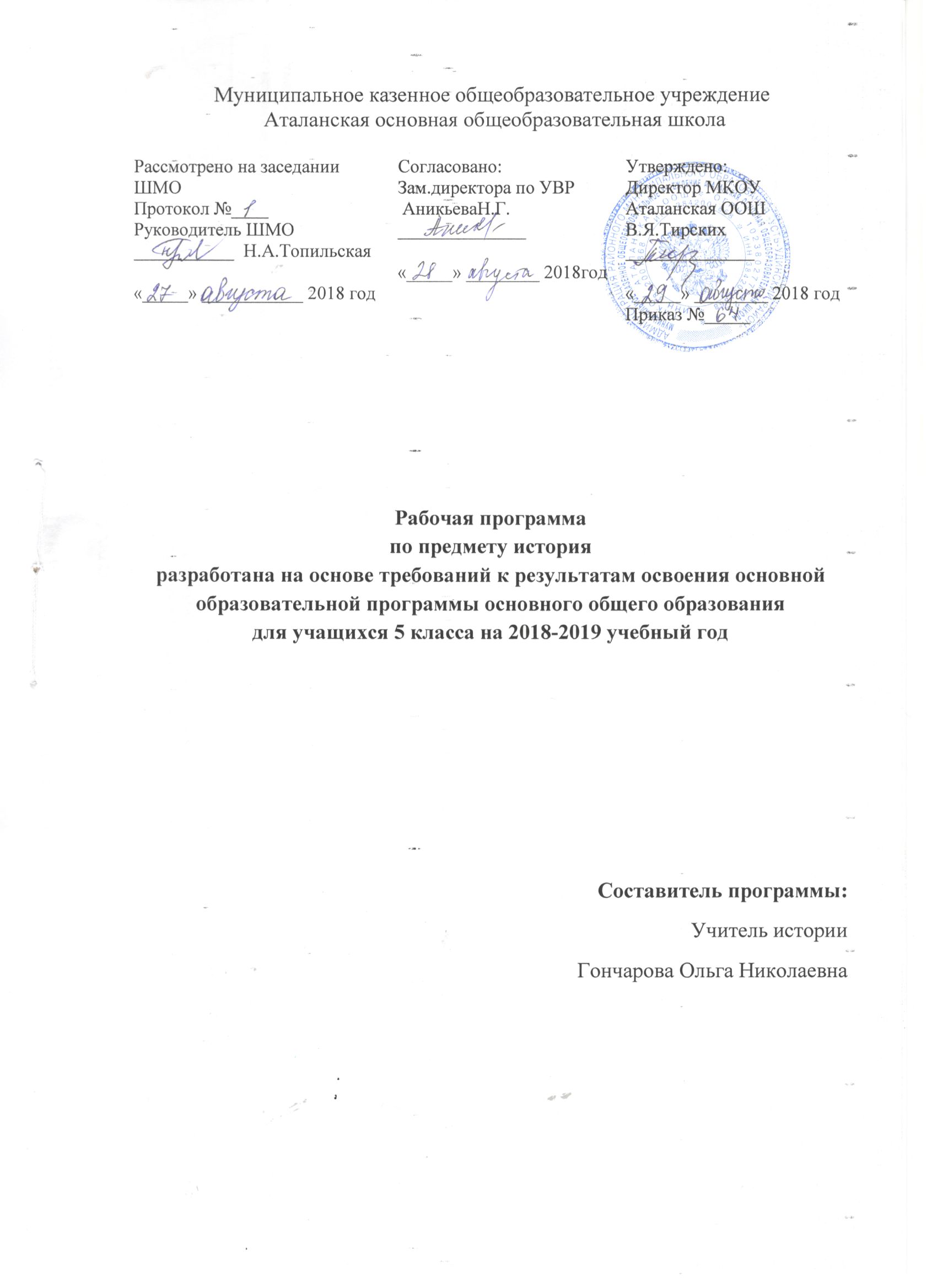 Пояснительная запискаРабочая программа конкретизирует содержание предметных тем образовательного стандарта, дает распределение учебных часов по разделам курса с учетом ФГОС, логики учебного процесса, возрастных особенностей учащихся. Рабочая программа способствует реализации единой концепции исторического образования.  Основной направленностью программы курса является воспитание патриотизма, гражданственности, уважения к истории и традициям, к правам и свободам человека, освоение исторического опыта, норм ценностей, которые необходимы для жизни в современном обществе. Рабочая программа ориентирована на овладение обучающимися универсальными учебными действиями по истории Древнего мира.   Цель изучения предмета  «История Древнего мира»:—	освоение значимости периода древности, Античности в истории народов Европы, Азии, и России в частности, а также их места в истории мировой цивилизации.Содержание ключевых задач отражает направления формирования качеств личности и в совокупности определяет результат общего образования.Задачи изучения предмета «История Древнего мира»:формирование у пятиклассников ценностных ориентиров для этнонациональной, культурной самоидентификации в обществе на основе освоенных знаний о народах, персоналиях Античности;овладение знаниями о своеобразии эпохи Древнего мира в социальной, экономической, политической, духовной и нравственной сферах и раскрытие особенностей с помощью ключевых понятий предмета «История Древнего мира»;воспитание толерантности, уважения к культурному наследию, религии различных народов с использованием педагогического и культурного потенциала греко-римской мифологии, легенд и мифов других народов;формирование способности к самовыражению, самореализации, на примерах поступков и деятельности наиболее ярких личностей Древнего мира;развитие у учащихся интеллектуальных способностей и умений самостоятельно овладевать историческими знаниями и применять их в разных ситуациях;формирование у школьников способности применять знания о культуре, политическом устройстве обществ Древней Греции, Древнего Рима, других стран для понимания сути современных общественных явлений, в общении с другими людьми в условиях современного поликультурного общества.Эти знания, умения и ценности создают предпосылки для личностного развития учащихся, выражающегося в осознании ими культурного многообразия мира, в понимании и уважении других людей, народов и культур. Формы и средства контроля, знаний, умений и навыков.Основной формой контроля знаний, умений, навыков является текущий контроль знаний (тестирование), что позволяет:определить фактический уровень знаний, умений и навыков обучающихся  по предмету;установить соответствие этого уровня требованиям Федерального компонента государственного образовательного стандарта общего образования;осуществить контроль за реализацией программы учебного курса.Текущий контроль знаний – проверка знаний обучающихся через опросы, самостоятельные  работы, тестирование и т.п. в рамках урока.Отметка за устный ответ обучающегося заносится в классный журнал в день проведения урока. Отметка за письменную самостоятельную работу, тестирование выставляется в классный журнал к следующему уроку.Место учебного предмета «История» в учебном  плане.В учебном плане  МКОУ Аталанская ООШ отводит 2 ч в неделю, в год 68ч.Общая характеристика предмета «История Древнего мира».Данный курс играет важную роль в осознании школьниками исторической обусловленности многообразия окружающего их мира, создает предпосылки для понимания уважения ими других людей и культур. Содержание предмета построено на основе проблемно-хронологического принципа, что позволяет уделить необходимое внимание к наиболее важным сквозным проблемам развития человеческого общества и особенностям развития отдельных регионов, а также проследить динамику исторического развития и выделить его основные этапы. Рабочая программа предполагает  использование цивилизационно - гуманитарного подхода, предполагающего выделение отдельной культурной общности и особенности её общественно-культурных достижений на основе идей гуманизации, прогресса и развития, цивилизационного, многофакторного, позволяющего показать всю сложность и многомерность истории какой-либо страны. Наиболее  актуальными и значимыми для выполнения задач ФГОС являются системно-деятельностный, компетентностный, дифференцированный, личностно ориентированный и проблемный подходы.Описание места  учебного предмета «История Древнего мира» в учебном планеШкольный предмет «История Древнего мира» должен ввести обучающегося основной школы в науку, т. е. познакомить его с общими понятиями, историческими и социологическими, объяснить ему элементы исторической жизни. Это сложная и ответственная задача, которую должен решить учитель в процессе учебного сотрудничества с учащимися 5 класса.В соответствии с базисным учебным планом предмет «История Древнего мира» относится к учебным предметам, обязательным для изучения на ступени основного общего образования.Реализация рабочей программы рассчитана на 70 часов (из расчета  два  учебных часа в неделю).  Личностные, метапредметные и предметные  результаты  освоения  курса по истории. Предполагается, что результатом изучения истории в 5 классе является развитие у учащихся  компетентностей – социально-адаптивной (гражданственной), когнитивной (познавательной), информационно-технологической, коммуникативной. Овладение универсальными учебными действиями значимо для социализации, мировоззренческого и духовного развития учащихся, позволяющими им ориентироваться в социуме и быть востребованными в жизни.Личностные результаты:—	осознание своей идентичности как гражданина страны, члена семьи, этнической и религиозной группы, локальной и региональной общности;—	освоение гуманистических традиций и ценностей современного общества, уважение прав и свобод человека;осмысление социально-нравственного опыта предшествующих поколений, способность к определению своей позиции и ответственному поведению в современном обществе;понимание культурного многообразия мира, уважение к культуре своего народа и других народов, толерантность.Метапредметные результаты:способность сознательно организовывать и регулировать свою деятельность — учебную, общественную и др.;овладение умениями работать с учебной и внешкольной информацией (анализировать и обобщать факты, составлять простой и развёрнутый план, тезисы, конспект, формулировать и обосновывать выводы и т. д.), использовать современные источники информации, в том числе материалы на электронных носителях;способность решать творческие задачи, представлять результаты своей деятельности в различных формах (сообщение, эссе, презентация, реферат и др.);готовность к сотрудничеству с соучениками, коллективной работе, освоение основ межкультурного взаимодействия в школе и социальном окружении и др.;активное применение знаний и приобретённых умений, освоенных в школе, в повседневной жизни и продуктивное взаимодействие с другими людьми в профессиональной сфере и социуме.Предметные результаты:овладение целостными представлениями об историческом пути человечества как необходимой основы для миропонимания и познания современного общества, истории собственной страны;способность применять понятийный аппарат исторического знания и приёмы исторического анализа для раскрытия сущности и значения событий и явлений прошлого и современности в курсах всеобщей истории;способность соотносить историческое время и историческое пространство, действия и поступки личностей во времени и пространстве;умения изучать и систематизировать информацию из различных исторических и современных источников, раскрывая её социальную принадлежность и познавательную ценность, читать историческую карту и ориентироваться в ней;расширение опыта оценочной деятельности на основе осмысления жизни и деяний личностей и народов в истории своей страны и человечества в целом;готовность применять исторические знания для выявления и сохранения исторических и культурных памятников своей страны и мира.Содержание предмета.Что изучает история. Источники знаний о прошлом. Историческое летоисчисление. Историческая карта. История Отечества- часть Всемирной истории.Всеобщая история .История Древнего мира Первобытное общество. Расселение древнейшего человечества. Орудия труда, занятия первобытного человека. Родоплеменные отношения. Первобытные верования. Зарождение искусстваДревний Восток (Египет, Передняя Азия, Индия, Китай). Занятия жителей. Возникновение государств. Мир человека древности в зеркале мифов и легенд.  Зарождение древних религий. Конфуций. Будда. Культурное наследие Древнего Востока. Древняя Греция. Легенды о людях и богах Полис - город-государство. Свободные и рабы. Афины. Спарта. Греческие колонии. Греко-персидские войны. Империя Александра Македонского. Эллинистический мир. Культурное наследие Древней Греции. Древний Рим. Легенды и верования римлян. Патриции и плебеи. Республика. Войны Рима.. Г.Ю. Цезарь. Римская империя и соседние народы. Возникновение и распространение христианства. Раздел Римской империи на Западную и Восточную. Падение Западной Римской империи. Культурное наследие Древнего Рима. Тематическое планирование с определением основных видов учебной деятельностиПланируемые результаты обучения и освоения содержания курса по истории 5 класса.Предполагается, что в результате изучения истории в основной школе учащиеся должны овладеть следующими знаниями и умениями:    1. Знание хронологии, работа с хронологией:указывать хронологические рамки и периоды ключевых процессов, а также даты важнейших событий всеобщей истории;соотносить год с веком, эрой, устанавливать последовательность и длительность исторических событий.2.	Знание исторических фактов, работа с фактами:характеризовать место, обстоятельства, участников, этапы, особенности, результаты важнейших исторических событий;группировать (классифицировать) факты по различным признакам и основаниям.3.	Работа с историческими источниками:читать историческую карту с опорой на легенду, ориентироваться в ней, соотносить местонахождение и состояние исторического объекта в разные эпохи, века, периоды;осуществлять поиск необходимой информации в одном или нескольких источниках (материальных, текстовых, изобразительных и др.), отбирать её, группировать, обобщать;—	сравнивать данные разных источников, выявлять их сходство и различия, время и место создания.4.	Описание (реконструкция):—	последовательно строить рассказ (устно или письменно) об исторических событиях, их участниках;—	характеризовать условия и образ жизни, занятия людей, их достижения в различные исторические эпохи;—	на основе текста и иллюстраций учебника, дополнительной литературы, макетов, электронных изданий, интернет-ресурсов и т. п. составлять описание исторических объектов, памятников.5.	Анализ, объяснение:различать факт (событие) и его описание (факт источника, факт историка);соотносить единичные исторические факты и общие явления;различать причину и следствие исторических событий, явлений;	\выделять характерные, существенные признаки исторических событий и явлений;раскрывать смысл, значение важнейших исторических понятий;сравнивать исторические события и явления, определять в них общее и различия;излагать суждения о причинах и следствиях исторических событий.6.	Работа с версиями, оценками:приводить оценки исторических событий и личностей, изложенные в учебной литературе;определять и объяснять (аргументировать) своё отношение к наиболее значительным событиям и личностям в истории и их оценку.7.	Применение знаний и умений в общении, социальной   среде:применять исторические знания для раскрытия причин и оценки сущности современных событий;использовать знания об истории и культуре своего народа и других народов в общении с людьми в школе и внешкольной жизни как основу диалога в поликультурной среде;способствовать сохранению памятников истории и культуры (участвовать в создании школьных музеев, учебных и общественных мероприятиях по поиску и охране памятников истории и культуры).Базовые компетентности являются показателями освоения курса и предполагают следующие результаты:способность осуществлять поиск нужной информации по заданной теме в источниках различного типа;способность выделять главное в тексте и второстепенное;способность анализировать графическую, статистическую, художественную, текстовую, аудиовизуальную информацию;способность выстраивать ответ в соответствии с заданием, целью (сжато, полно, выборочно). способность развёрнуто излагать свою точку зрения, аргументировать её в соответствии с возрастными возможностями;способность пользоваться мультимедийными ресурсами и компьютером для обработки, передачи, систематизации информации в соответствии с целью;способность (на уровне возраста) вести диалог, публично выступать с докладом, защитой презентации;способность организовывать свою деятельность и соотносить её с целью группы, коллектива;способность слышать, слушать и учитывать мнение другого в процессе учебного сотрудничества;способность определять свою роль в учебной группе и определять вклад в общий результат;способность оценивать и корректировать своё поведение в социальной среде в соответствии с возрастом.Приоритетное значение имеет степень освоения различными видами действий с информацией учебника и дополнительными ресурсами. Предполагается, что данные виды действий эффективнее будут осваиваться в процессе сотрудничества, диалога учащихся, учителя и учащихся.Учебно-методическое  и материально-техническое обеспечение образовательного процесса.Учебно-методический комплектСодержание раздела программы по истории Древнего мира последовательно отражено в учебнике «История Древнего мира» для 5 класса авторов А. А. Вигасина, Г. И. Годер, И. С. Свенцицкой.УМК по истории Древнего мира составляют:      -Учебник «История Древнего мира» для 5 класса авторов А. А. Вигасина, Г. И. Годер, И. С. Свенцицкой. — М: Просвещение, 2012.Годер Г. И. Рабочая тетрадь по истории Древнего мира. 5 кл.: В 2 вып. — М.: Просвещение, 2009.Настенные исторические картыДревний Восток и  Передняя Азия в древности Индия и Китай (III тыс. до н. э. — III в. н. э.).Древняя Греция (до середины Vb. до н. э.).Древняя Греция (Vb. до н.э.).Завоевания Александра Македонского в IV в. до н. э.Древняя Италия.      7 Рост Римского государства в III в. до н. э. — II в. н. э.Римская республика в III—I вв. до н. э. .Список образовательных цифровых и Интернет-ресурсов по истории Древнего мираИнтернет -ресурсы1.	Презентации по истории Древнего мира на образовательном ресурсе «Архив учебных программ и презентаций»:http://www.rusedu.ru/subcat 32.htmlНа сайте можно найти информацию по следующим темам: Древний Египет, Китай, Индия, Персия, Древняя Греция.2.	Презентации по истории Древнего мира на сайте «Единая коллекция цифровых образовательных ресурсов»:http://school-collection.edu.ru/На сайте можно найти информацию по следующим темам: Возникновение христианства; Гражданские войны в Риме. Юлий Цезарь; Жители Древнего Рима; Завоевание Римом Италии.3.	Прочие ресурсы по истории Древнего мира по различным темам:•	История Древнего Египта:http: //maat.org, ru/about/lectures.shtml http: //www.kemet.ru•	Электронная библиотека исторических источников от вавилонских глиняных табличек до Библии с комментариями «Древняя история мира»:http: //www, earth- history.com/•	Мировая художественная культура. Древний мир: от первобытности до Рима:http://www.mhk.spb.ru/•	Античная мифология:http://mythology.sgu.ru/mythology/ant/index.htm•	Античное христианство: http: //www, verigi .ru/?book=13 http://www.verigi.ru/?book=94 http: //www, verigi. ru/?book=71Календарно-тематическое планирование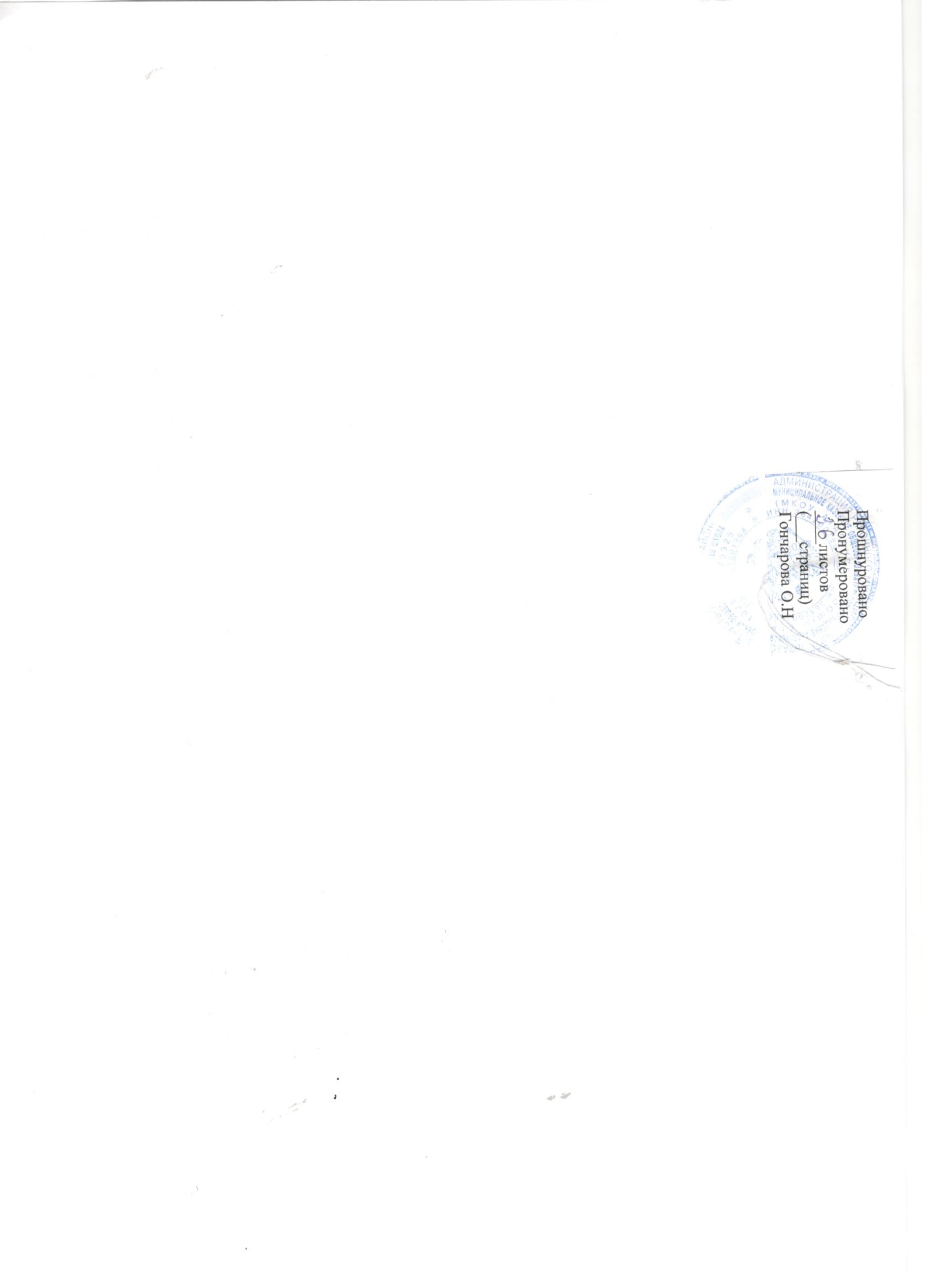 №п/пНазвание разделов, тем уроков Кол-во часовОсновные виды  учебной деятельности1Введение 1Общеклассные дискуссии: формирование представлений о том,  как жили древние люди; умений работать с историческими картами и иллюстрациями.Проверочная работа (индивидуальная)2Раздел I. Жизнь первобытных людей 7Общеклассные дискуссии: формирование представлений о том,  как жили древние люди; умений работать с историческими картами и иллюстрациями.Проверочная работа (индивидуальная)Тема 1. Первобытные собиратели и охотники3Общеклассные дискуссии: формирование представлений о том,  как жили древние люди; умений работать с историческими картами и иллюстрациями.Проверочная работа (индивидуальная)Тема 2. Первобытные земледельцы и скотоводы 3Общеклассные дискуссии: формирование представлений о том,  как жили древние люди; умений работать с историческими картами и иллюстрациями.Проверочная работа (индивидуальная)3Повторение 1Общеклассные дискуссии: формирование представлений о том,  как жили древние люди; умений работать с историческими картами и иллюстрациями.Проверочная работа (индивидуальная)4Раздел II. Древний Восток  20Общеклассные дискуссии: формирование представлений о том,  как жили древние люди; умений работать с историческими картами и иллюстрациями.Проверочная работа (индивидуальная)Тема 1. Древний Египет 8Общеклассные дискуссии: географические и климатические особенности Древнего Египта и Древнего Двуречья, Древней Индии и Китая, хозяйственные занятия местного населения, владение понятийным аппаратом по темам, умение правильно показывать на карте исторические объекты, сравнивать географическую среду изучаемых стран, распознавать интересы различных общественных групп.Проверочная работа (индивидуальная)Тема 2. Западная Азия в древности 7Общеклассные дискуссии: географические и климатические особенности Древнего Египта и Древнего Двуречья, Древней Индии и Китая, хозяйственные занятия местного населения, владение понятийным аппаратом по темам, умение правильно показывать на карте исторические объекты, сравнивать географическую среду изучаемых стран, распознавать интересы различных общественных групп.Проверочная работа (индивидуальная)Тема 3. Индия и Китай в древности  4Общеклассные дискуссии: географические и климатические особенности Древнего Египта и Древнего Двуречья, Древней Индии и Китая, хозяйственные занятия местного населения, владение понятийным аппаратом по темам, умение правильно показывать на карте исторические объекты, сравнивать географическую среду изучаемых стран, распознавать интересы различных общественных групп.Проверочная работа (индивидуальная)5Повторение 1Общеклассные дискуссии: географические и климатические особенности Древнего Египта и Древнего Двуречья, Древней Индии и Китая, хозяйственные занятия местного населения, владение понятийным аппаратом по темам, умение правильно показывать на карте исторические объекты, сравнивать географическую среду изучаемых стран, распознавать интересы различных общественных групп.Проверочная работа (индивидуальная)6Раздел III. Древняя Греция 21Общеклассные дискуссии: географические и климатические особенности Древней Греции; умения правильно показывать на карте местоположение ключевых городов Древней Греции и основные военные действия раздела; умение на элементарном уровне различать афинскую и современную демократии; знать ключевые понятия по теме; знание причины и ход основных военных действий раздела; уметние на основе учебника, карты и иллюстративного материала давать характеристику событиям и их участникам; формирование у детей умения делать выводы в конце каждого вопроса. Сплочение класса посредством коллективной работы по ряду ключевых вопросов.Проверочная работа (индивидуальная)Тема 1. Древнейшая Греция 5Общеклассные дискуссии: географические и климатические особенности Древней Греции; умения правильно показывать на карте местоположение ключевых городов Древней Греции и основные военные действия раздела; умение на элементарном уровне различать афинскую и современную демократии; знать ключевые понятия по теме; знание причины и ход основных военных действий раздела; уметние на основе учебника, карты и иллюстративного материала давать характеристику событиям и их участникам; формирование у детей умения делать выводы в конце каждого вопроса. Сплочение класса посредством коллективной работы по ряду ключевых вопросов.Проверочная работа (индивидуальная)Тема 2. Полисы Греции и их борьба с персидским нашествием 7Общеклассные дискуссии: географические и климатические особенности Древней Греции; умения правильно показывать на карте местоположение ключевых городов Древней Греции и основные военные действия раздела; умение на элементарном уровне различать афинскую и современную демократии; знать ключевые понятия по теме; знание причины и ход основных военных действий раздела; уметние на основе учебника, карты и иллюстративного материала давать характеристику событиям и их участникам; формирование у детей умения делать выводы в конце каждого вопроса. Сплочение класса посредством коллективной работы по ряду ключевых вопросов.Проверочная работа (индивидуальная)Тема 3. Возвышение Афин в V в. до н.э. и расцвет демократии 5Общеклассные дискуссии: географические и климатические особенности Древней Греции; умения правильно показывать на карте местоположение ключевых городов Древней Греции и основные военные действия раздела; умение на элементарном уровне различать афинскую и современную демократии; знать ключевые понятия по теме; знание причины и ход основных военных действий раздела; уметние на основе учебника, карты и иллюстративного материала давать характеристику событиям и их участникам; формирование у детей умения делать выводы в конце каждого вопроса. Сплочение класса посредством коллективной работы по ряду ключевых вопросов.Проверочная работа (индивидуальная)Тема 4. Македонские завоевания в IV в. до н.э. (3 ч)3Общеклассные дискуссии: географические и климатические особенности Древней Греции; умения правильно показывать на карте местоположение ключевых городов Древней Греции и основные военные действия раздела; умение на элементарном уровне различать афинскую и современную демократии; знать ключевые понятия по теме; знание причины и ход основных военных действий раздела; уметние на основе учебника, карты и иллюстративного материала давать характеристику событиям и их участникам; формирование у детей умения делать выводы в конце каждого вопроса. Сплочение класса посредством коллективной работы по ряду ключевых вопросов.Проверочная работа (индивидуальная)7Повторение (1 ч)1Общеклассные дискуссии: географические и климатические особенности Древней Греции; умения правильно показывать на карте местоположение ключевых городов Древней Греции и основные военные действия раздела; умение на элементарном уровне различать афинскую и современную демократии; знать ключевые понятия по теме; знание причины и ход основных военных действий раздела; уметние на основе учебника, карты и иллюстративного материала давать характеристику событиям и их участникам; формирование у детей умения делать выводы в конце каждого вопроса. Сплочение класса посредством коллективной работы по ряду ключевых вопросов.Проверочная работа (индивидуальная)8Раздел IV. Древний Рим 17Общеклассные дискуссии: умение оперировать терминами по разделу; знать географические и климатические особенности изучаемого региона; умение формулировать несложные выводы в конце каждого ответа; уметь выделять главное из ответа учителя и одноклассников; знание положение зависимого населения в древнем Риме; знание основных исторических личностей по разделу; знание основного содержания периода правления первого императора Рима и связанных с этим изменений в государственном устройстве республики. Знание основных достижения римской цивилизации и возникновения христианской религии. Умение анализировать правления императоров и вычленять в них общее и особенное. Тема 1. Рим: от его возникновения до установления господства над Италией 3Общеклассные дискуссии: умение оперировать терминами по разделу; знать географические и климатические особенности изучаемого региона; умение формулировать несложные выводы в конце каждого ответа; уметь выделять главное из ответа учителя и одноклассников; знание положение зависимого населения в древнем Риме; знание основных исторических личностей по разделу; знание основного содержания периода правления первого императора Рима и связанных с этим изменений в государственном устройстве республики. Знание основных достижения римской цивилизации и возникновения христианской религии. Умение анализировать правления императоров и вычленять в них общее и особенное. Тема 2. Рим – сильнейшая держава Средиземноморья 3Общеклассные дискуссии: умение оперировать терминами по разделу; знать географические и климатические особенности изучаемого региона; умение формулировать несложные выводы в конце каждого ответа; уметь выделять главное из ответа учителя и одноклассников; знание положение зависимого населения в древнем Риме; знание основных исторических личностей по разделу; знание основного содержания периода правления первого императора Рима и связанных с этим изменений в государственном устройстве республики. Знание основных достижения римской цивилизации и возникновения христианской религии. Умение анализировать правления императоров и вычленять в них общее и особенное. Тема 3. Гражданские войны в Риме 4Общеклассные дискуссии: умение оперировать терминами по разделу; знать географические и климатические особенности изучаемого региона; умение формулировать несложные выводы в конце каждого ответа; уметь выделять главное из ответа учителя и одноклассников; знание положение зависимого населения в древнем Риме; знание основных исторических личностей по разделу; знание основного содержания периода правления первого императора Рима и связанных с этим изменений в государственном устройстве республики. Знание основных достижения римской цивилизации и возникновения христианской религии. Умение анализировать правления императоров и вычленять в них общее и особенное. Тема 4. Римская империя в первые века нашей эры. 5Общеклассные дискуссии: умение оперировать терминами по разделу; знать географические и климатические особенности изучаемого региона; умение формулировать несложные выводы в конце каждого ответа; уметь выделять главное из ответа учителя и одноклассников; знание положение зависимого населения в древнем Риме; знание основных исторических личностей по разделу; знание основного содержания периода правления первого императора Рима и связанных с этим изменений в государственном устройстве республики. Знание основных достижения римской цивилизации и возникновения христианской религии. Умение анализировать правления императоров и вычленять в них общее и особенное. Тема 5. Падение Западной Римской империи 2Общеклассные дискуссии: умение оперировать терминами по разделу; знать географические и климатические особенности изучаемого региона; умение формулировать несложные выводы в конце каждого ответа; уметь выделять главное из ответа учителя и одноклассников; знание положение зависимого населения в древнем Риме; знание основных исторических личностей по разделу; знание основного содержания периода правления первого императора Рима и связанных с этим изменений в государственном устройстве республики. Знание основных достижения римской цивилизации и возникновения христианской религии. Умение анализировать правления императоров и вычленять в них общее и особенное. 9Повторение (4 ч)4Защита проектов по выбранным темамПроверочная работа (индивидуальная)№ п/пНаименование раздела и темДом. заданиеСодержание урокаХарактеристика  УУДХарактеристика  УУДХарактеристика  УУДХарактеристика  УУДХарактеристика  УУДДатаДатаДатаДата№ п/пНаименование раздела и темДом. заданиеСодержание урокаличностныерегулятивныерегулятивныекоммуникативныепознавательныепланпланфактфакт1Введение. Что изучает наука история. Источники исторических знаний. Выучить определенияЧто изучает история. Источники знаний о прошлом.Устанавливать связь между целью учебной деятельности и ее мотивом.Самостоятельно анализировать условия достижения цели на основе учета выделенных учителем ориентиров действия в новом учебном материале.Самостоятельно анализировать условия достижения цели на основе учета выделенных учителем ориентиров действия в новом учебном материале.Участвовать в обсуждении вопроса о том, для чего нужно знать историю.Раскрывать значение терминов история, век, исторический источник.Раздел I. Жизнь первобытных людей.Тема 1. Первобытные собиратели и охотники.2Древнейшие люди.§1пересказать и ответить на вопросыПервобытное общество. Расселение древнейшего человечества. Орудия труда, занятия первобытного человека.Изображать  в рисунке собственное представление о первобытном человеке и его образе жизни.Показывать на карте места расселения древнейших людей.Показывать на карте места расселения древнейших людей.Устно описывать первые орудия труда. Сравнивать первобытного и современного человека.  Характеризовать достижения первобытного человека, его приспособление к природе.Комментировать и формулировать понятия: первобытные люди, орудие труда, собирательство.3Родовые общины охотников и собирателей.§2 пересказ, ответить на вопрос №4Родоплеменные отношенияЗнание о своей этнической принадлежности, уважение к ценностям семьи, любовь к природе.Разрабатывать сценарии охоты на крупного зверя. Выделять признаки родовой общины.Разрабатывать сценарии охоты на крупного зверя. Выделять признаки родовой общины.Называть и охарактеризовать новые изобретения человека для охоты.  Характеризовать новые способы охоты.Исследовать на исторической карте и в мультимедиа ресурсах географию расселения первобытных людей.4Возникновение искусства и религии. §3 пересказ, заполнить таблицу Первобытные верования. Зарождение искусстваОсвоение общемирового культурного наследия. Охарактеризовать первобытные верования людей.Охарактеризовать первобытные верования людей.Рассказать о наскальной живописи, версиях её происхождения. Работать с текстом учебника по заданиям учителя в малых группахОбъяснить, как учёные разгадывают загадки древних художников.Тема 2.  Первобытные земледельцы и скотоводы.5Возникновение  земледелия и скотоводства.§4 пересказ, ответить на вопрос №3Уважение к труду, ценностям семьи, любовь к природе.   Ориентация в системе моральных норм и ценностей.Охарактеризовать изменения в социально-хозяйственной жизни людей с появлением земледелия и скотоводства.  Обозначить последствия появления гончарного и ткацкого ремёсел в жизни общины. Охарактеризовать религиозные верования древнего человека.Охарактеризовать изменения в социально-хозяйственной жизни людей с появлением земледелия и скотоводства.  Обозначить последствия появления гончарного и ткацкого ремёсел в жизни общины. Охарактеризовать религиозные верования древнего человека.Рассказать о переходе от собирательства к мотыжному земледелию.   Выделить и прокомментировать промыслы (лесные) и освоенные древним человеком ремёсла.Исследовать географию районов первичного земледелия на исторической карте.  Схематически изобразить и прокомментировать управление родовой общиной и племенем.6Появление неравенства и знати.§5 пересказ, повторить основные понятияОриентация в особенностях социальных отношений и взаимодействий, установление взаимосвязи между общественными и политическими событиями.Находить на карте районы, где предположительно появилась металлургия.Находить на карте районы, где предположительно появилась металлургия.Выделять и сравнивать признаки родовой и соседской общин. Раскрывать смысл понятий: ремесло, ремесленник, гончарный круг, металлургия, плужное земледелие, соседская община, вождь, соплеменники, дружина, знать, города, святилища, государства.  Характеризовать изменения отношений в общине с выделением в ней знати.7Повторение по теме «Жизнь первобытных людей» Как работать с учебным материалом по истории.Решать проблемные и развивающие задачи с использованием мультимедиаресурсов.Осуществлять познавательную рефлексию в отношении действий по решению учебных и познавательных задач.Осуществлять познавательную рефлексию в отношении действий по решению учебных и познавательных задач.Использовать электронные ресурсы для виртуального исторического путешествия.Осуществлять выбор наиболее эффективных способов решения задач, обобщать понятия, создавать и преобразовывать модели и схемы для решения задач. Делать умозаключения и выводы на основе аргументации.Тема 3. Счёт лет в истории.8Измерение времени по годам.Ответить на вопросы 3-4 на с.30Историческое летоисчисление.Решать исторические задачи и проблемные ситуации на счёт времени.Уметь определять историческое время по ленте времени.Уметь определять историческое время по ленте времени.Понимать относительность мнений и подходов к решению проблемы.Осмыслить различие понятий: год, век, столетие, эра, эпоха, исторический период.Раздел II. Древний Восток.Тема 4. Древний Египет.9Государство на берегах Нила.§6 пересказДревний Восток (Египет, Передняя Азия, Индия, Китай).  Возникновение государств.Самостоятельно подготовить тематическое сообщение к уроку по выбору.Устанавливать причинно-следственные связи природы и занятий древних египтян.Устанавливать причинно-следственные связи природы и занятий древних египтян.Характеризовать местоположение государства с помощью исторической карты и её легенды.Раскрывать значение понятий и терминов: государство, папирус, дельта, оазис, ил, рельеф, фараон.10Как жили земледельцы и ремесленники.§7,8 пересказ, составить рассказ по вопросу №3 на с.39Занятия жителейЭкологическое сознание.Оценивать достижения культуры.Оценивать достижения культуры.Находить и группировать информацию по данной теме из текстов учебника, дополнительных источников к параграфу, дополнительной литературы, электронных изданий.Комментировать понятия: вельможи, писцы, налоги, шадуф,  и самостоятельно формулировать их. 11Жизнь египетского вельможи.§8, пересказОриентация в особенностях  и ценностей и их иерархизации. отношений и взаимодействий, в системе моральных нормХарактеризовать особенности власти фараонов и порядок управления страной.Характеризовать особенности власти фараонов и порядок управления страной.Учиться работать в малой группе над общим заданием.Выделять главное в части параграфа, во всём параграфе.  Выделять ключевые понятия, которые раскрывают тему урока.12Военные походы фараонов.§9 составить рассказ по вопросу №6 на с.48Подготовить сообщение о военных походах Тутмоса III.Анализировать завоевание египтян и давать им соответствующую оценку.Анализировать завоевание египтян и давать им соответствующую оценку.Работать с картой в малых группах по единому заданию. Исполнять роль в соответствии со своеобразием исторического персонажа в инсценировке.Показывать на карте территорию и центры древнеегипетского государства и территории походов фараонов.13Религия древних египтян.§10, подготовить сообщение об одном из достижений искусства древних египтян.Зарождение древних религий.Творчески разрабатывать сюжеты для инсценирования на уроке по теме параграфа.Характеризовать религию древних египтян. Характеризовать религию древних египтян. Устанавливать связи между пантеоном богов и занятиями древних египтян.Объяснять, в чем заключалась роль религии, жрецов в древнеегипетском обществе.14Искусство древних египтян.§10, подготовить сообщение об одном из достижений искусства древних египтян.Мир человека древности в зеркале легенд и мифов.  Освоение общекультурного наследия древних египтян.Описывать предметы материальной культуры и произведения древнеегипетского искусства, высказывать суждения об их художественных достоинствах. Рассказывать о внутреннем устройстве пирамиды.Описывать предметы материальной культуры и произведения древнеегипетского искусства, высказывать суждения об их художественных достоинствах. Рассказывать о внутреннем устройстве пирамиды.Искать в сети Интернет информацию о находках археологов в гробницах древнеегипетских фараонов.Подготовить презентации в Power Point по самостоятельно выбранной теме (совместно с родителями). 15Письменность и знания древних египтян.§11, ответить на вопросыКультурное наследие Древнего ВостокаСоставлять короткое сообщение о древнеегипетских иероглифах.Осуществлять познавательную рефлексию.Осуществлять познавательную рефлексию.Осуществлять поиск информации в Интернете о процессе изготовления папируса.Характеризовать знания из разных областей наук, известные древним египтянам.16Повторение по теме «Древний Египет»Географические названия  - свидетели прошлого.Понимание культурного многообразия мира,  уважение к культуре других народов.Анализировать достижения в земледелии.Анализировать достижения в земледелии.Сравнивать образ жизни фараона, вельможи и простого земледельца.Составлять шарады, кроссворды и выполнять к ним задания (индивидуально и в сотрудничестве с соседом по парте).Тема 5. Западная Азия в древности17Древнее Двуречье.§13 пересказЭкологическое сознание, признание высокой ценности жизни во всех проявлениях жизни.Характеризовать природно-климатические условия Древнего Двуречья. Характеризовать природно-климатические условия Древнего Двуречья. Использовать электронное издание с целью виртуального путешествия по музею.Прокомментировать письменность Двуречья и выделить её особенные признаки.18Вавилонский царь Хаммурапи и его законы.§14 пересказ, ответить на вопросыОриентация в системе моральных норм и ценностей и их иерархизации. Уважение к личности и ее достоинствам, доброжелательное отношение к окружающимОбъяснять почему законы Хаммурапи были объявлены как законы богов.Объяснять почему законы Хаммурапи были объявлены как законы богов.Работа в группах по изучению законов вавилонского царя Хаммурапи с дальнейшим объяснением их значения.Выделять основные понятия  параграфа, раскрывающие  его суть. Характеризовать свод законов Хаммурапи.  19Финикийские мореплаватели§15 пересказФормировать уважение к истории других народов, культурным и историческим памятникам.Использовать историческую карту, определять причины развитой торговли в городах Финикии: Библ, Сидон, Тир.Использовать историческую карту, определять причины развитой торговли в городах Финикии: Библ, Сидон, Тир.Подготавливать короткое сообщение о достижениях финикийских ремесленников.Рассказывать с помощью карты о местоположении Финикии и занятиях её жителей20Библейские  сказания.§16 пересказ, подготовить пересказ одного из библейских сказанийФормировать уважение к истории других народов, культурным и историческим памятникам.Изучать по карте и тексту учебника территорию расселения древнееврейских племенИзучать по карте и тексту учебника территорию расселения древнееврейских племенПроводить аналогию и устанавливать  какому народу Бог дал такие же законы, как и древним евреямОбъяснять значение принятие единобожия древнееврейскими племенами21Древнееврейское царство.§17 пересказ, ответить на вопросе на с.81.Формировать уважение к истории других народов, культурным и историческим памятникам.Дать оценку поступков Давиду и СамсонуДать оценку поступков Давиду и СамсонуВыделять  в дополнительном тексте к параграфу главное и второстепенное (работа в группах)Уметь обобщать информацию и делать выводы о том, каким представляли своего царя иудеи22Ассирийская держава.§18 пересказформировать отрицательное отношение к любому проявлению грубости, жестокости, насилия. Уметь самостоятельно находить аргументы к крылатой фразе «Рукописи не горят»Уметь самостоятельно находить аргументы к крылатой фразе «Рукописи не горят»Работать в малых группах по дифференцированным заданиям на понимание и осмысление нового материалаОпределять причины падения Ассирийской державы23Персидская держава «царя царей».§19 подготовить пересказ близкий к тексту.Составить свое личное отношение к изучаемым событиям, рассказывать кратко легенды о персидских царяхРаботать с исторической картой и дополнительным источниками по вопросу расширения территории державыРаботать с исторической картой и дополнительным источниками по вопросу расширения территории державыСистематизировать учебную информацию о достижениях персидских царей.Установить причины возникновения Персидской державыТема 6. Индия и Китай в древности24Природа и люди  Древней Индии.  §20 пересказ, подготовить сообщение о поклонении в Индии животным.Формировать уважение к истории  Индии культурным и историческим памятникам индийского народаПоказывать на карте основные географические объекты Древней ИндииПоказывать на карте основные географические объекты Древней ИндииВыяснить, каких животных почитали индийцы и почему( работа в группах)Выделять ключевые понятия, характеризующие индийскую историю и культуру 25Индийские касты.§21 пересказ, ответить на вопрос 33 на с. 100.Будда.Формировать уважение к истории  Индии культурным и историческим памятникам индийского народаДать собственную оценку буддисткой религии;  составлять простой план пунктов параграфа по плануДать собственную оценку буддисткой религии;  составлять простой план пунктов параграфа по плануПодготовить сообщение о жизни БуддыДоказывать, что брахманы – хранители знаний, сравнивать основные положения брахманизма и буддизма26Чему учил китайский мудрец Конфуций.§22 пересказКонфуций.Формировать уважение к истории  Китая культурным и историческим памятникам  китайского народаРаботать по специально разработанным рабочим картам в соответствии с регламентомРаботать по специально разработанным рабочим картам в соответствии с регламентомВести поиск по карте и комментировать местоположение КитаяОпределять и формировать особенности китайской религии27Первый властелин единого Китая.§23 пересказ, подготовить сообщение о Китайской стене.Формировать уважение к истории  Китая культурным и историческим памятникам  китайского народаДать собственную оценку своеобразию древней китайской цивилизацииДать собственную оценку своеобразию древней китайской цивилизацииСоставлять кроссворды по тематике урокаРассказывать об отношениях Китая с соседями, объяснять причины возведения Великой Китайской стены28Повторение по теме  «Вклад народов Древнего Востока в мировую историю и  культуру»Формировать уважение к другим народам и принятие их культуры, традиций и обычаевПеречислять наиболее известные сооружения, называть материалы для письма в Египте, Индии, КитаеПеречислять наиболее известные сооружения, называть материалы для письма в Египте, Индии, КитаеВыполнять задания на понимание, осмысление изученного материала по группамИскать дополнительную информацию, используя ресурсы библиотек и ИнтернетаРаздел III. Древняя Греция.Тема 7. Древнейшая Греция.29Греки и критяне.§24 пересказ, подготовить постановку Мифа о Тесее и Минотавре.Древняя Греция. легенды о людях и богах.Формировать уважение к истории древней Греции культурным и историческим памятникам  греческого народаРаботать с картой, заданиями рабочей тетрадиРаботать с картой, заданиями рабочей тетрадиРассказывать миф о Дедале и Икаре и выявлять его нравственный контекст ( работа в группах)Называть отличительные признаки критской культуры30Микены и Троя. §25 составить конспектОпределить вклад микенской культуры в развитие греческой цивилизацииПоказывать по карте местоположение МикенПоказывать по карте местоположение МикенРаботать в малых группах по дифференцированным заданиям, на ленте времени обозначать разные события и датыВыделять различия между микенской и критской культурой31Поэма Гомера «Илиада».§26, 27 пересказРазвивать интерес к истории Древнего мира, к памятникам античной литературы, греческой цивилизации. Характеризовать образы основных героев «Илиады»Характеризовать образы основных героев «Илиады»Принимать участие в ролевой игре.Раскрывать кратко суть поэмы Гомера32Поэма Гомера «Одиссея».§28 пересказВоспитывать уважительное и бережное отношение ко всей античной литературе на примере поэмы Гомера «Одиссея»Последовательно рассказывать о всех приключениях Одиссея и составить план его путешествияПоследовательно рассказывать о всех приключениях Одиссея и составить план его путешествияВ группах соотносить с картой путь Одиссея домой, в Итаку, выделяя основные вехи пути Одиссея домойЧитать текст, выделяя основные понятия, определения и события33Религия древних греков.§29 пересказ, выучить понятияДать оценку влияния греческой мифологии на культуру античного мира, средневековья, нового и новейшего времени.Давать нравственную оценку героическим поступкам героям древних мифов (работа в группах)Давать нравственную оценку героическим поступкам героям древних мифов (работа в группах)Выполнять задания по технике диалога: «лесенка», «микрофон», «вертушка»Объяснять связь с явлениями природы и греческими богамиТема 8. Полисы Греции и их борьба с персидским нашествием.34Земледельцы Аттики теряют землю и свободу.§30 пересказПолис - город-государство. Свободные и рабы.Сформировать личностное отношение учащихся к событиям, происходящим в Древней ГрецииДать собственную оценку борьбе земледельцев Аттики  за собственное благополучие и нормальную жизньДать собственную оценку борьбе земледельцев Аттики  за собственное благополучие и нормальную жизньПеречислять преимущества греческого алфавита по сравнению с финикийским (работа в группах)Выделять признаки греческого полиса, характеризовать греческий демос, общество в целом35Зарождение демократии в Афинах.§31  пересказ, ответить на вопрос №3 на с. 144АфиныВыразить свое собственное отношение  к демократическим процессам, происходящим в древней ГрецииДать собственную  оценку поступкам СолонаДать собственную  оценку поступкам СолонаВести диалог с товарищем по заданию, предложенному учителемПоказывать на примере реформ Солона смысл понятия «демократия», ее роль в улучшении жизни основной массы населения36Древняя Спарта.§30-31, заполнить сравнительную таблитцуСпартаОпределять роль дисциплины в воспитании и обучении спартанцев, определять свое отношение  к спартанскому воспитаниюПоказывать на карте расположение СпартыПоказывать на карте расположение СпартыСоставлять рассказ о жизни спартанского мальчика.Анализировать ответы одноклассников.Сравнивать общественно-политическое устройство Афин и Спарты37Греческие колонии на берегах Средиземного и Черного морей.§32, Вопрос №2 (работа с картой)Греческие колонии.Осознавать принадлежность греков к единой культуреОписывать места возникновения греческих колоний, используя легенду картыОписывать места возникновения греческих колоний, используя легенду картыСоставлять план «Причины переселения греков»Объяснять причины и значение возникновения колоний 38Олимпийские игры в древности.§33 вопрос №4 на с.154Пробудить желание заняться каким-либо видом спорта, осознавать положительное влияние спорта на человекаОписывать основные правила проведения Олимпийских игрОписывать основные правила проведения Олимпийских игрС опорой на текст учебника составлять рассказ от имени участника или зрителяРаскрывать значение Олимпийских игр в жизни Греции39Победа греков над персами в Марафонской битве.§34 пересказГреко-персидские войны.Понимать причины героических усилий греков отстоять независимость своего государстваОписывать ход боевых действий между персами и грекамиОписывать ход боевых действий между персами и грекамиДелать выводы о значении победы греков в Марафонской битвеОбъяснять причины победы греков в Марафонской битве40Нашествие персидских войск на Элладу.§35 пересказ вопрос №3 на с.163Греко-персидские войны.Описывать чувства человека-защитника своего государстваСоставлять рассказ об одном из сражений греков с персами от имени участника сраженияСоставлять рассказ об одном из сражений греков с персами от имени участника сраженияДоказывать сложность положения греков, используя текст учебникаОбъяснять причины и итоги войн, которые вели древнегреческие государства Тема 9. Возвышение  Афин в V в. до н.э. и расцвет  демократии.41В гаванях афинского порта Пирей.§36.  Заполнить сравнительную таблицу «Население Афин»Высказывать собственное мнение о понятии «гражданин», «гражданский поступок»устно описывать торговый порт Афинустно описывать торговый порт АфинСравнивать положение различных слоев афинского общества, на основе анализа документаДелать выводы о роли Афин в истории Древней Греции42В городе богини Афины§37,39 Подготовить сообщение об Акрополе.Объяснять за что афиняне любили свой город, какими постройками и статуями гордилисьОбъяснять в чем состоит вклад древнегреческого общества в мировое культурное наследиеОбъяснять в чем состоит вклад древнегреческого общества в мировое культурное наследиеОписывать произведения древнегреческой архитектурыХарактеризовать особенности городской застройки, основные занятия жителей43В афинских школах и гимнасиях.§38 пересказ. Вопрос №3 на с.176Описывать собственные представления о важности образованияОписывать особенности древнегреческого воспитанияОписывать особенности древнегреческого воспитанияСравнивать воспитание в Афинах и СпартеРассказывать о развитии наук и образовании в Древней Греции44В театре Диониса.§37,39 Подготовить сообщение об Акрополе.Высказывать суждения о роли театра в жизни грековОбъяснять отличия трагедий и комедийОбъяснять отличия трагедий и комедийСравнивать современный театр и древнегреческийРассказывать о развитии древнегреческого тетра45Афинская демократия  при Перикле.§40 пересказОбъяснять значение участия граждан в управлении государствомРассказывать об особенностях развития демократии при ПериклеРассказывать об особенностях развития демократии при ПериклеСравнивать различия в управлении в Афинах и в Древнем ЕгиптеХарактеризовать афинскую демократию при ПериклеТема 10. Македонские завоевания в IV в. до н.э.46Города Эллады подчиняются Македонии§41 пересказ. Подготовить реферат о Филиппе Македонском.Империя Александра Македонского.Описывать значение потери Грецией независимостиПоказывать на карте места сраженийПоказывать на карте места сраженийХарактеризовать  македонское войскоОбъяснять причины подчинения городов Эллады Македонии47Поход Александра Македонского на Восток§42 пересказ Подготовить реферат об Александре Македонском.Империя Александра Македонского.Рассказывать о важности личных качеств для достижения поставленных целейПоказывать на карте направления походов и территорию державы Александра македонскогоПоказывать на карте направления походов и территорию державы Александра македонскогоСоставлять исторический портрет(характеристику)Александра МакедонскогоОбъяснять причины гибели Персидского царства и образование державы Александра Македонского48В Александрии Египетской.§43 пересказ. Повторить понятия.Империя Александра Македонского.Описывать значение распространения греческой культуры в странах Древнего ВостокаОпределять сходство и различие между Александрийским музеем и музеями наших днейОпределять сходство и различие между Александрийским музеем и музеями наших днейСоставлять рассказ- описание города АлександрияОбъяснять причины распада державы Александра Македонского49Повторение по теме «Древняя Греция»Эллинистический мир. Культурное наследие Древней ГрецииФормировать уважение к истории древней Греции культурным и историческим памятникам  греческого народаПланирование последовательности действийПланирование последовательности действийНазывать самое известное в древней Греции: имя поэта, название храма, место сражения.Объяснять значение понятий: демократия, стратег, оратор, спартанское воспитание, Олимпийские игры.Раздел IV. Древний Рим.Тема 11. Рим: от его возникновения до установления господства над Италией.50Древнейший Рим.§44 пересказ. Сравнит природные условия Греции и Италии.Древний Рим. Легенды и верования римлян. Патриции и плебеи.Формирование готовности и способности обучающихся к саморазвитию и самообразованиюПланирование последовательности действийПланирование последовательности действийУчастие в обсуждении проблем и сотрудничество со сверстникамиСравнивать природные условия Греции и Рима, анализировать и обобщать факты. Характеризовать общественный строй, занятия  51Завоевание Римом  Италии.§45 пересказ.Войны Рима.Формирование мотивации к обучению и познаниюПланирование последовательности действийПланирование последовательности действийОрганизация и планирование работы в группеИсследовать по карте территории, завоёванные Римом. Характеризовать Римскую республику и причины её возникновения.52Устройство Римской республики.§46 пересказ. Составить план пересказа.РеспубликаФормирование активной позиции в учебной деятельностиОрганизация самоконтроля и самооцениванияОрганизация самоконтроля и самооцениванияОвладение средствами решения коммуникативных задачСравнивать устройство римской республики с греческим полисомТема 12. Рим – сильнейшая держава Средиземноморья.53 Карфаген – преграда на пути к Сицилии. Вторая война Рима с Карфагеном.§47 составить опорный конспектХарактеризовать цели и поступки ГанибалаСпособность сознательно организовывать и регулировать свою деятельностьСпособность сознательно организовывать и регулировать свою деятельностьАнализировать ответы одноклассниковНазывать причины и характер карфагенских войн. Формирование умений работы с исторической картой.54Установление господства Рима во всем Восточном  Средиземноморье.§48 Подготовить пересказ с использованием иллюстраций параграфа.Формирование осознанного, уважительного и доброжелательного отношения к другому человеку, его мнению, мировоззрению, культуре, языку, вере Способность сознательно организовывать и регулировать свою деятельностьСпособность сознательно организовывать и регулировать свою деятельностьРаботать с картой в процессе изучения событий.Формирование умений сообщать отдельные события, формулировать выводы по теме55Рабство в Древнем Риме.§49 пересказ. Ответить на вопрос №3 на с.230Составление плана и последовательности действийСоставление плана и последовательности действийОпределение цели, функций участников и способы взаимодействия в группахФормирование умений работать с историческими источниками, текстом учебникаТема 13. Гражданские войны в Риме.56Земельный закон братьев  Гракхов.§51 пересказОценивать поступки братьев Гракхов во благо менее защищённых римлянУмение создавать, применять и преобразовывать знаки и символы, модели и схемы для решения учебных и познавательных задачУмение создавать, применять и преобразовывать знаки и символы, модели и схемы для решения учебных и познавательных задачУмение с достаточной полнотой и точностью выражать свои мысли в соответствии с задачами и условиямиФормирование умений анализировать исторические факты: распознавать существенные признаки и интересы различных групп57Восстание Спартака.§52 пересказ. Подготовить развернутый ответ на вопрос №2 на с.238Давать характеристику событиям и их участникам. Познакомить с героической личностью СпартакаУчастие в коллективном проекте темы: «Поход Спартака в Альпы», «Красс против Спартака»Участие в коллективном проекте темы: «Поход Спартака в Альпы», «Красс против Спартака»Составлять рассказ от имени Спартака, Красса. Участвовать в ролевых играх.Понимание причин начала восстания Спартака и причин его поражения 58Единовластие Цезаря.§53 пересказ. Подготовить сообщение о Юлии Цезаре. Г.Ю. Цезарь. Анализировать действия и поступки Ю. ЦезаряУмения составлять рассказ, делать самостоятельные выводыУмения составлять рассказ, делать самостоятельные выводыУмение работать в группеПодвести учащихся к пониманию характера власти, установленной Цезарем в Риме.59Установление империи.Рассказывать о судьбах знаменитых римлянУмение самостоятельно строить рассказ, правильно употреблять исторические терминыУмение самостоятельно строить рассказ, правильно употреблять исторические терминыОрганизация и планирование работы в группе Формирование умений работать с исторической картой.Тема 14. Римская империя в первые века нашей эры.60Соседи Римской империи.§54 Составить план пересказа.Римская империя и соседние народы.  Формирование осознанного, уважительного и доброжелательного отношения к другим народам Умение составлять простой планУмение составлять простой планОбмениваться в группе результатами поискаИзучить особенности правления Октавиана Августа. Переработка и структурирование информации 61 Рим при императоре Нероне.§55 Пересказ. Подготовить сообщении об императоре Нейроне.Развитие морального сознания и компетентности в решении моральных проблемПланирование и организация деятельностиПланирование и организация деятельностиПланирование учебных действийУметь  самостоятельно составлять рассказ, работать с текстом учебника и его иллюстрациями, давать оценку государственному деятелю Нерону62Первые христиане и их учение.§56 пересказ Возникновение и распространение христианства.Комментировать и оценивать комплекс моральных норм христианУмение самостоятельно строить рассказ, правильно употреблять исторические терминыУмение самостоятельно строить рассказ, правильно употреблять исторические терминыУмение с достаточной полнотой и точностью выражать свои мысли в соответствии с задачами и условиямиФормировать умения составлять рассказ, работать с текстом учебника и историческими документами63Расцвет Римской империи во II в.§57 Подготовить сообщение о бетоне, арке, амфитеатре.Ориентация в социальных ролях и межличностных отношенияхФормирование умений работать  с учебной и дополнительной литературой, обобщать отдельные фактыФормирование умений работать  с учебной и дополнительной литературой, обобщать отдельные фактыУмение слушать и вступать в диалогПостановка и решение проблем. Самостоятельное создание способов решения творческого характера 64«Вечный город» во времена империи и его жители.§58 пересказ . Подготовить реферат о Колизее, Пантеоне, цирке (по выбору)Развитие эстетического сознанияУмения составлять рассказ, делать самостоятельные выводыУмения составлять рассказ, делать самостоятельные выводыАнализировать ответы одноклассниковИнсценирование выртуальной экскурсии по Риму с использованием ИКТ, иллюстраций учебника, рассказов учащихся. Изучение культурной жизни в Древнем Риме  Тема 15. Разгром Рима германцами и падение Западной Римской империи.65Римская империя при Константине§59Раздел Римской империи на Западную и Восточную. Умение выражать и отстаивать свою позициюОсознание учамися того, что уже усвоено и что ещё подлежит усвоениюОсознание учамися того, что уже усвоено и что ещё подлежит усвоениюУмение слушать и вступать в диалог, участвовать в коллективном обсужденииВыбор наиболее эффективных способов решения задач в конкретных условиях66Взятие Рима варварами.§60Падение Западной Римской империи.Оценивать поступки Гонория, Стилихона, Аллариха и др. с позиции общечеловеческих ценностейОрганизация самоконтроля и самооцениванияОрганизация самоконтроля и самооцениванияИнтегрироваться в группу и продуктивно взаимодействовать со сверстниками и учителемУмение структурировать знания, строить речевые высказывания67Повторение по теме «Древний Рим»Культурное наследие Древнего РимаУстановление учащимися связи между целью учебной деятельности и её мотивом и ради чего она осуществляетсяОсознание  учащимися качества и уровня усвоенияОсознание  учащимися качества и уровня усвоенияПланирование учебных действийРефлексия способов и условий действия..68О прошлом рассказывают гербы.Формирование уважения к государственной символике. Устанавливать целевые приоритеты, уметь самостоятельно принимать решения в проблемной ситуации.Устанавливать целевые приоритеты, уметь самостоятельно принимать решения в проблемной ситуации.Планировать общие способы работы.Давать определение науки  геральдика.69Знамя и флаг сопровождают историю. Из истории гимнов.Формирование гражданского патриотизма, чувства гордости за свою страну.Устанавливать целевые приоритеты, уметь самостоятельно принимать решения в проблемной ситуации.Устанавливать целевые приоритеты, уметь самостоятельно принимать решения в проблемной ситуации.Планировать общие способы работы. Учитывать разные мнения и интересы и обосновывать собственную позицию.Давать определения понятиям по теме.